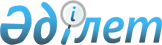 О переименовании улиц города ЖаркентРешение Панфиловского районного маслихата Алматинской области от 9 апреля 2019 года № 6-53-324 и постановление акимата Панфиловского района Алматинской области от 9 апреля 2019 года № 141. Зарегистрировано Департаментом юстиции Алматинской области 15 апреля 2019 года № 5109
      В соответствии с подпунктом 5-1) статьи 12 Закона Республики Казахстан от 8 декабря 1993 года "Об административно-территориальном устройстве Республики Казахстан" и cучетом мнения населения города Жаркент, на основании заключения ономастической комиссии Алматинской области от 26 сентября 2018 года, Панфиловский районный маслихат РЕШИЛ и акимат Панфиловского района ПОСТАНОВИЛ:
      1. Переименовать следующие улицы города Жаркент:
      1) улицу "Строительная" в улицу "Сабыра Рахимова";
      2) улицу "Слабодка" в улицу "Темирказык";
      3) улицу "Кузнечный тупик" в улицу "Ынтымак";
      4) улицу "№ 2" в улицу "Кожбанбет би";
      5) улицу "№ 8" в улицу "Аралбай батыра";
      6) улицу "№ 15" в улицу "Ельтынды батыра".
      2. Контроль за исполнением настоящего совместного решения Панфиловского районного маслихата и постановления акимата Панфиловского района возложить на постоянную комиссию Панфиловского районного маслихата "По образованию, здравоохранению, культуры, социальной политики, спорта, по делам молодежи".
      3. Настоящее совместное решение Панфиловского районного маслихата и постановление акимата Панфиловского района вступает в силу со дня государственной регистрации в органах юстиции и вводится в действие по истечении десяти календарных дней после дня его первого официального опубликования.
					© 2012. РГП на ПХВ «Институт законодательства и правовой информации Республики Казахстан» Министерства юстиции Республики Казахстан
				
      Председатель сессии Панфиловского

      районного маслихата

Р. Тулакбаев

      Аким Панфиловского

      района

Т. Бектасов

      Временно осуществляющий

      Полномочия секретаря

      Панфиловского районного

      маслихата

М. Турлыбеков
